                 St Joseph Award 2021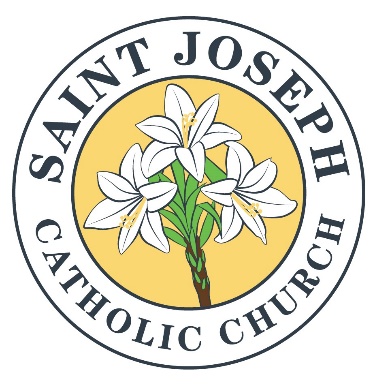 The Parish Council of St Joseph Catholic Church announces their annual St. Joseph Award in honor of our patron, St Joseph, and on occasion of the Solemnity in his honor, March 19.The Parish Council is inviting all members of the parish to nominate men and women who exemplify some of the virtues of St Joseph in the daily life of our community. We would like to focus on people who live the following virtues of St Joseph: joy, generosity, servant leadership and spirit of initiative. Although little is written about St. Joseph, we can see in his actions that he had a gentleness and a spirit of humble service. From hearing the news of Mary’s pregnancy and knowing he was not the father to keeping them safe in Egypt, and beyond, he exhibited a positive and joyful spirit toward his family.   Please nominate a member of our parish who:Is a registered member of the parish.Demonstrates joy, generosity, servant leadership and a healthy spirit of initiative in community life. Deadline: Wednesday, March 10. Nominations can be made by listing the person’s name and outlining the reasons they deserve this award on this sheet. Please drop this completed form in the Parish Office mailbox before 6 pm on Wednesday, March 10. The Parish Council will select a recipient from the nominees. The winner will receive the award at the Bilingual Mass, Friday, March 19 at 7 pm.I nominate ___________________________________ for the St. Joseph Award because:_________________________________________________________________________________________________________________________________________________________________________________________________________________________________________________________________________________________________________________________________________________________________ __________________________________________________________________________________________________________________________________________________________________________________________________________________________________________________________________________________________________________________________________________________________________________________________________________________________________________________________________